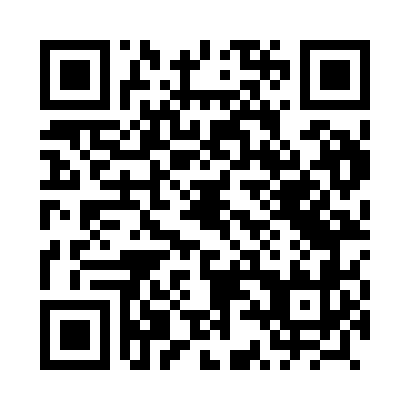 Prayer times for Rogolin, PolandMon 1 Apr 2024 - Tue 30 Apr 2024High Latitude Method: Angle Based RulePrayer Calculation Method: Muslim World LeagueAsar Calculation Method: HanafiPrayer times provided by https://www.salahtimes.comDateDayFajrSunriseDhuhrAsrMaghribIsha1Mon4:126:1112:405:077:109:022Tue4:096:0912:405:087:129:043Wed4:066:0612:405:107:149:064Thu4:046:0412:395:117:159:095Fri4:016:0212:395:127:179:116Sat3:586:0012:395:137:199:137Sun3:555:5712:385:147:209:158Mon3:525:5512:385:167:229:189Tue3:495:5312:385:177:249:2010Wed3:465:5112:385:187:259:2211Thu3:435:4912:375:197:279:2512Fri3:405:4612:375:207:299:2713Sat3:375:4412:375:217:319:3014Sun3:345:4212:375:237:329:3215Mon3:315:4012:365:247:349:3516Tue3:285:3812:365:257:369:3717Wed3:245:3612:365:267:379:4018Thu3:215:3312:365:277:399:4219Fri3:185:3112:355:287:419:4520Sat3:155:2912:355:297:429:4821Sun3:125:2712:355:307:449:5022Mon3:085:2512:355:317:469:5323Tue3:055:2312:355:327:479:5624Wed3:025:2112:355:347:499:5925Thu2:585:1912:345:357:5110:0226Fri2:555:1712:345:367:5210:0427Sat2:525:1512:345:377:5410:0728Sun2:485:1312:345:387:5610:1029Mon2:455:1112:345:397:5710:1330Tue2:415:0912:345:407:5910:16